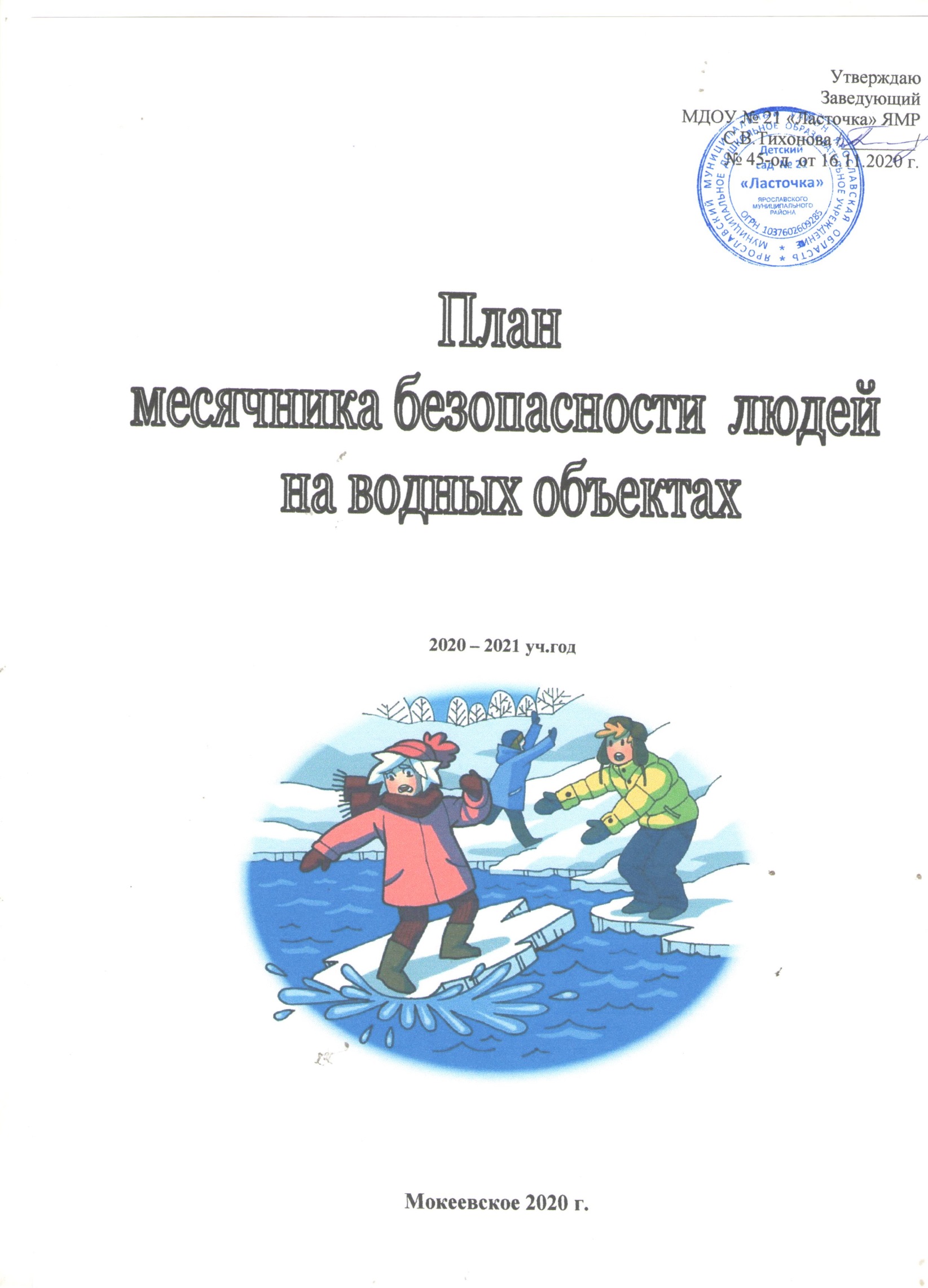                                                                                                                                                                Утверждаю ЗаведующийМДОУ № 21 «Ласточка» ЯМРС.В.Тихонова /________/№ 45-од  от 16.11.2020 г.План мероприятий в рамках месячника безопасности людей 
на водных объектах в осенне-зимний период 2020-2021 г.
в МДОУ № 21 «Ласточка» ЯМРЦель: предупреждение гибели воспитанников на водных объектах в зимний период.                                         разработан и принят к исполнению№Планируемое мероприятиеДата, место проведенияУчастники мероприятийОтветственныйРабота с сотрудниками МДОУРабота с сотрудниками МДОУРабота с сотрудниками МДОУРабота с сотрудниками МДОУРабота с сотрудниками МДОУ1Совещание  при заведующей18.11.20 г.СотрудникиЗаведующая ДОУС.В.Тихонова2Разработка плана месячника, корректировка, утверждение18.11.20 г.Сотрудники Старший воспитатель Дубровина И.Ю.3Ознакомление с планом  месячника  педагогов18.11.20 г.Сотрудники Старший воспитатель Дубровина И.Ю.4Проведение инструктажа для педагогов по обеспечению безопасности и предупреждению гибели людей  на водных объектах  в зимний период18.11.20 г.Сотрудники Старший воспитатель Дубровина И.Ю.5 Оформление информационных стендов в группах МДОУДо 25.11.20г.Сотрудники Старший воспитатель Дубровина И.Ю.6Оформление наглядной агитации для родителей (законных представителей) по правилам поведения детей на водоемах в осенне-зимний период (стенды, сайт МДОУ)До 20.11.20г.Сотрудники Старший воспитатель Дубровина И.Ю.7Формирование отчета по проводимым мероприятиям в ДОУ месячникаКаждую среду до 12.00Старший воспитатель Дубровина И.Ю.Работа с детьмиРабота с детьмиРабота с детьмиРабота с детьмиРабота с детьми3Организация образовательной деятельности с детьми среднего и старшего дошкольного возраста - составление рассказов по сюжетным картинкам «Что будет если…?»: рассмотреть, придумать в каждом случае рассказ по рисунку; учить предвидеть возникновение опасных ситуаций, избегать их;-практическое упражнение «Природные явления»: познакомить детей с названиями природных явлений, связанных с выпадением снега (снегопад, метель, вьюга, буран). Предложить детям высказать предположение о том, какие опасности могут быть связаны с данными  явлениями, формировать навыки безопасного поведения.- просмотр мультфильма «На тонком лльду» Азбука безопасности со Смешариками: провести беседу по содержанию мультфильма;
-разучивание песни «Малыш и лед» ( муз. А. Варламова, сл. М. Сабира): обогащать представления детей о потенциально опасных ситуациях, обсудить поведение мальчика;- игровое занятие «Чтобы не было беды, будь осторожен у воды!»;-  беседа «Осторожно: тонкий лед!»;- «Не зная броду – не суйся в воду!» (решение игровых и проблемных ситуаций);- сюжетно – ролевая игра МЧС: на правах участников игры предложить детям обыграть различные сюжеты, связанные с зимними явлениями природы, стимулировать применение в игре знаний о работе МЧС
- чтение художественной литературы по теме (И.Румянцева, И.Баллод «Про маленького поросенка Плюха», глава «Снежный гусь»- обсудить, какие правила безопасного поведения нарушил поросенок, какие- лиса; ) ;- опытно-экспериментальная деятельность с водой, снегом  и предметами:
«Чистый ли снег?», «Свойства льда»: рассматривание сигнальных рисунков, обследование льдинок; беседа «Опасные свойства»: подвести к пониманию того, какие свойства льда делают его опасным(лед скользкий, твердый, ломкий);  «Тонет - плавает», «Такая разная вода».весь периодДети среднего/ старшего дошкольного возрастаВоспитатели групп, музыкальный руководитель4Викторины:- «Что мы знаем о воде?» - «У воды играем – правила не забываем!»  	Дети подготовительной к школе группыВоспитатели групп5Спортивные развлечения:I - «Безопасность на воде зимой»Цель: Формирование у детей представления о правилах безопасного поведения на воде в холодное время года.II - «Первый лед - самый опасный!»Цель: Знакомить с правилами безопасности на льду в осенне-зимний период.III - "Зимняя прогулка на речку".Цель: Совершенствовать навыки безопасного поведения детей на водоёмах в зимний период.Дети подготовительной к школе группыВоспитатели старших группРабота с родителями (законными представителями)Работа с родителями (законными представителями)Работа с родителями (законными представителями)Работа с родителями (законными представителями)Работа с родителями (законными представителями)5Распространение среди родителей (законных представителей) буклетов «Игры и опыты со снегом»: знакомить родителей с различными занимательными формами организации детской деятельности на зимней прогулке, с рекомендациями по проведению элементарных экспериментов по выявлению свойств снега, формирования навыков безопасного поведения в зимний период16.11-16.12Родители(законные представители)Воспитатели групп6Рассмотреть вопросы по обеспечению безопасности детей на водоемах в осенне-зимний период на родительских собраниях, консультациях, беседах.16.11-16.12Родители (законные представители)Воспитатели групп